Publicado en Barcelona el 19/06/2023 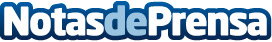 El centro de fisioterapia y osteopatía Criscat estrena nuevo sitio web con el apoyo económico del Kit DigitalEl centro de salud integrativa de Palau-Solità i Plegamans ha lanzado su nueva página web, mediante las ayudas europeas Next Generation. De esta forma, consigue una apariencia renovada y logra una mayor presencia onlineDatos de contacto:Carlos937685249Nota de prensa publicada en: https://www.notasdeprensa.es/el-centro-de-fisioterapia-y-osteopatia-criscat_1 Categorias: Marketing Cataluña E-Commerce Fisioterapia Servicios médicos Digital http://www.notasdeprensa.es